关于组织开展2022年知识产权宣传周 活动工作开展情况根据《关于组织开展 2022 年知识产权宣传周活动》的通知要求勐海县卫生健康局结合实际组织开展宣传学习活动，现将工作开展情况总结如下：一、工作情况（一）集中组织学习宣传。县卫生健康局政策法规和综合监督股精心组织、周密安排，于2022年4月24日早上，组织职工干部学习“知识产权法”共20人，宣传总体国家安全观战略思想内容，针对《专利法》、《商标法》等知识产权相关的法律法规知识，引导职工多学习知识产权，加强对知识产权的认知度，树立创新理念进而增强法律知识，勐海县卫生健康局积极参加由勐海县市场监督管理局在老工行组织多部门成员单位联合开展的知识产权宣传周活动。活动通过宣传展板、现场咨询、发放宣传单等方式开展，勐海县卫生健康局的工作人员向来往群众提供内容丰富、形式多样、贴近生活的卫生健康法律知识宣传，同时，还热情的向来往行人发出关注《专利法》、《商标法》等知识产权相关的法律法规，解说宣传折页的内容，解答群众咨询。据统计，此次活动现场设置宣传展板2块，向群众发放普法宣传折页410多份，解答群众法律咨询70人次。通过此次宣传活动，普及了知识产权法，让广大群众了解知识产权就在身边，“尊重知识”、“崇尚创新”、“诚信守法”，引导他们学习知识产权，树立创新理念形成保护知识产权意识。二、利用新型媒体进行宣传一是通过县卫生健康局微信公众号平台发布“中华人民共和国知识产权法”知识1条；二是利用单位服务大厅电子显示屏循环播放2022年知识产权宣传周宣传标语7条。三、取得的成效通过专题学习宣传，县卫生健康系统全体人员对知识产权宣传的重要意义及条文内容，有了全面深入的了解，进一步提高干部职工的知晓率，有效增强干部职工的保护意识。四、下一步工作在今后工作中，县卫生健康局将继续抓好落实领导干部学法用法制度，把知识产权等相关卫生健康法律法规纳入日常培训，不断提高运用法治思维和法治方式开展工作的能力。勐海县卫生健康局2022年4月26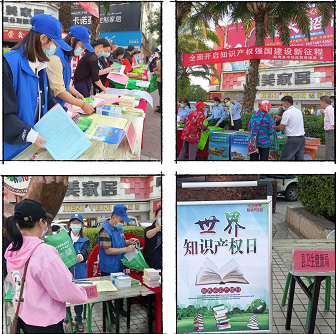 